1. Текущий ремонт фасада здания сельского Дома культуры в с. Могоенок, муниципальное бюджетное учреждение культуры ИКЦ МО «Могоенок»Объем финансирования:Всего, 88,00 рублейВ т.ч. из местного бюджета 0 рублейПодрядчик - ИП Чергисханов А.Д.Срок реализации - 5 декабря 2013Фотографии до: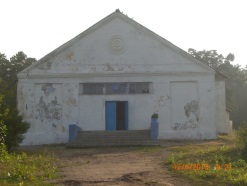 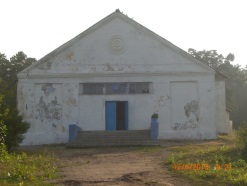 Фотографии после: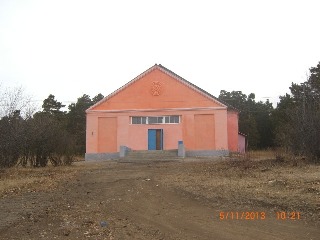 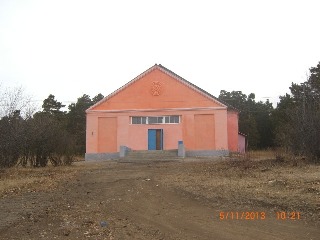 2. Текущий ремонт колодцев в с. Могоенок, д. Тютрина, д. Берестенникова Объем финансирования:Всего, 59880,00 рублейВ т.ч. из местного бюджета 0 рублейПодрядчик - ИП Чергисханов А.Д.Срок реализации - 5 декабря 2013Фотографии до: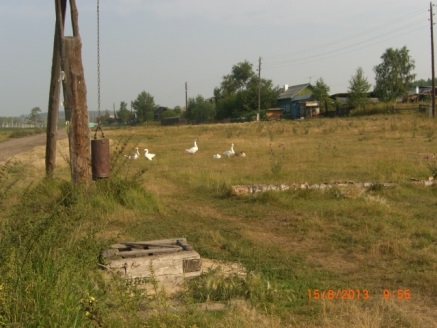 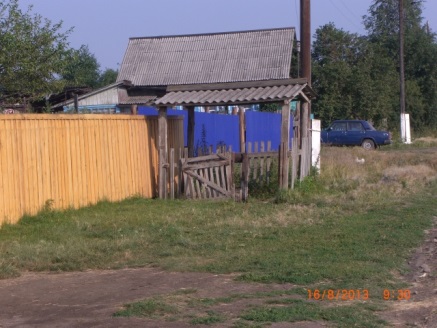 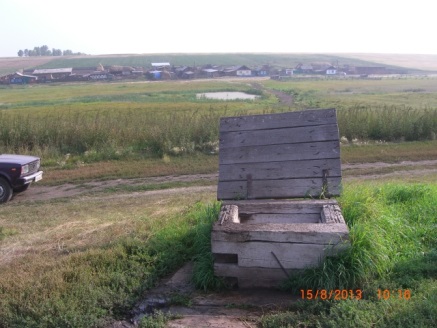 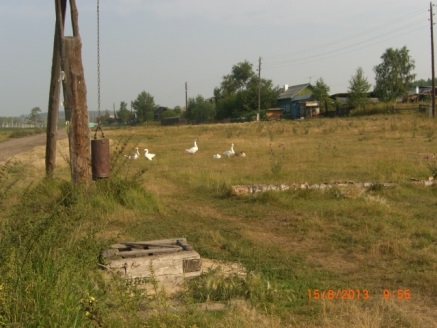 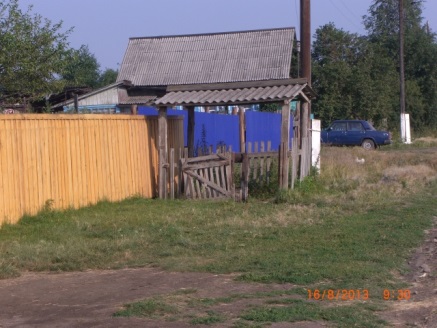 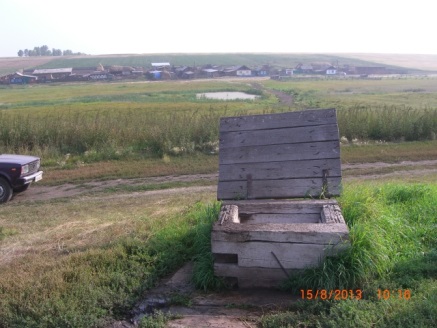 Фотографии после: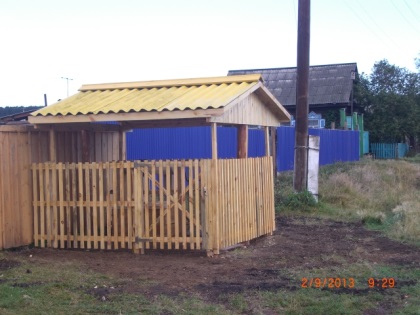 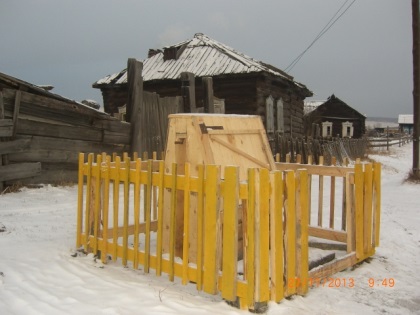 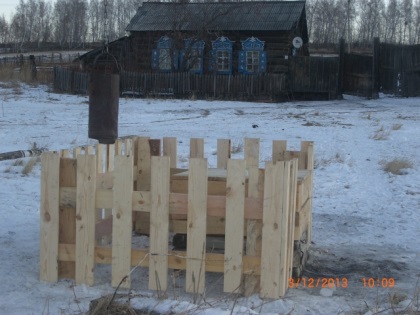 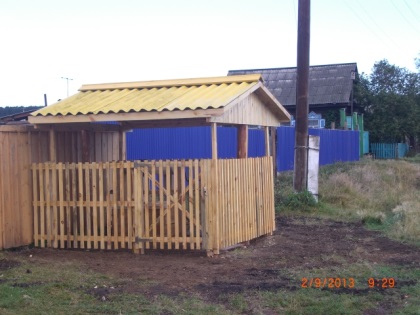 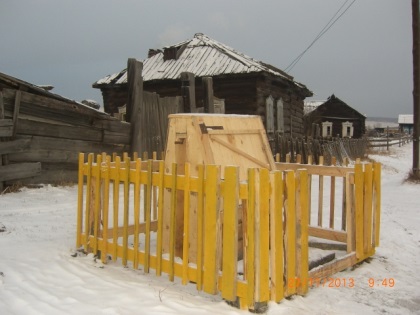 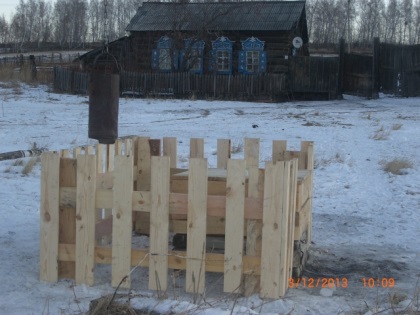 3. Текущий ремонт скважины в с. МогоенокОбъем финансирования:Всего, 75000,00 рублейВ т.ч. из местного бюджета 0 рублейПодрядчик - Срок реализации - 5 декабря 2013Фотографии до: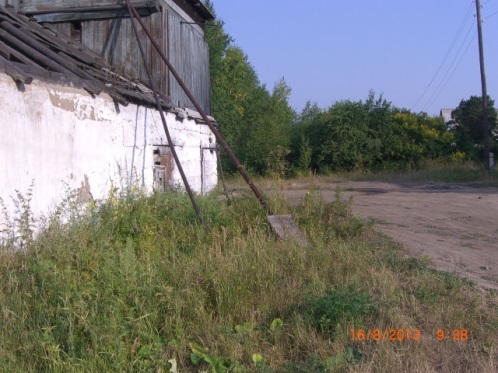 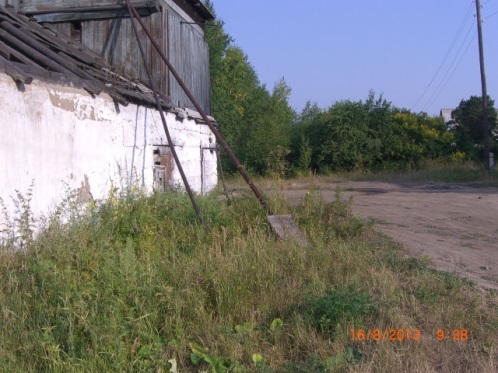 Фотографии после: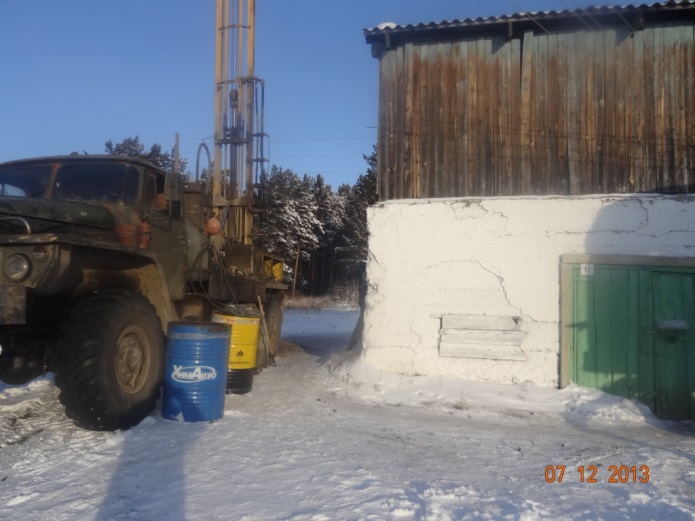 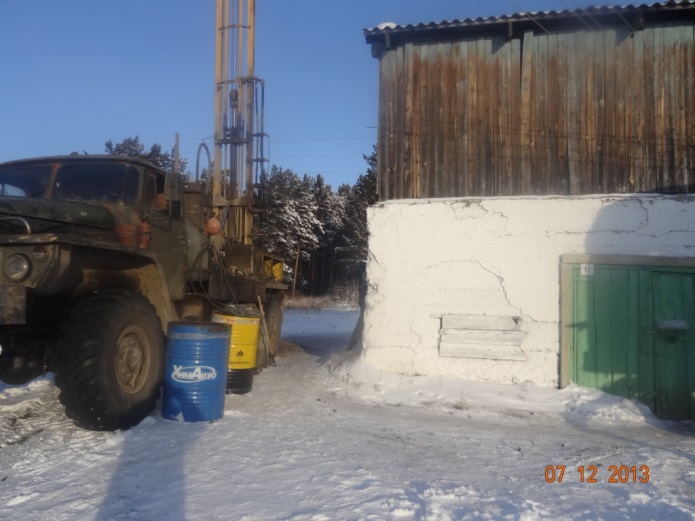 4. Приобретение музыкального оборудования и оргтехники в муниципальное бюджетное учреждение культуры ИКЦ МО "Могоенок" Объем финансирования:Всего, 72000,00 рублейВ т.ч. из местного бюджета 0 рублейПодрядчик - ООО "Сибмузторг"Срок реализации - 5 декабря 2013Фотографии до: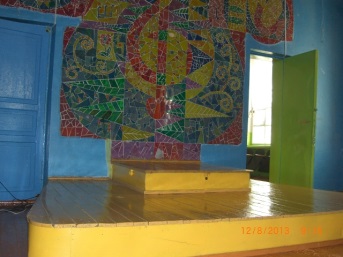 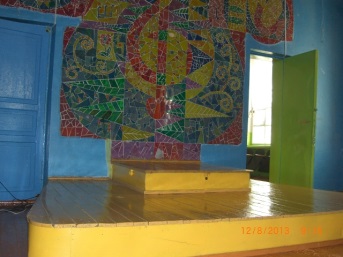 Фотографии после: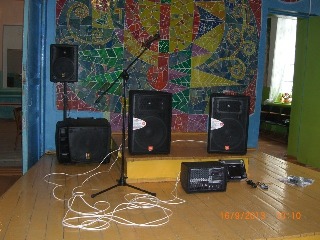 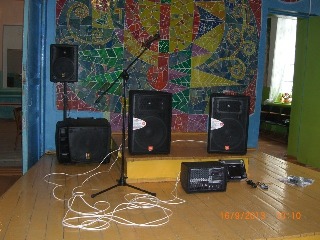 5. Текущий ремонт крыши и стен сельского клуба (бывшая начальная школа) в       д. Берестенникова Объем финансирования:Всего, 99000,00 рублейВ т.ч. из местного бюджета 0 рублейПодрядчик - ООО "Лесстройсервис"Срок реализации - 5 декабря 2013Фотографии до: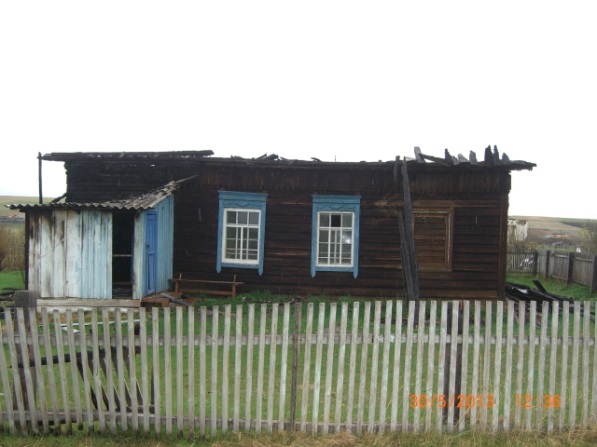 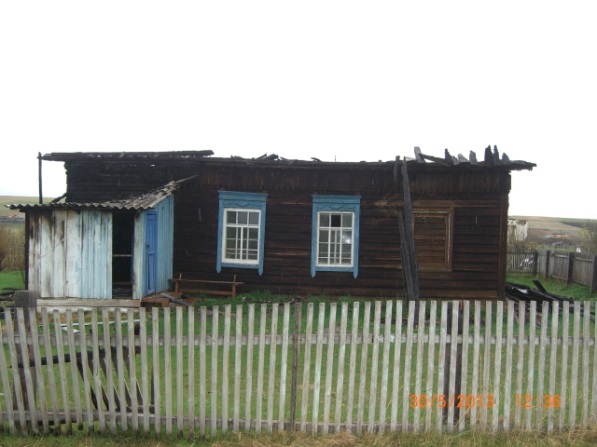 Фотографии после: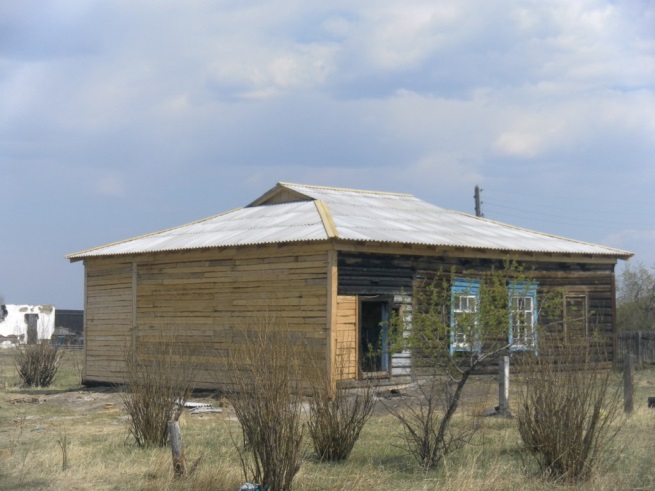 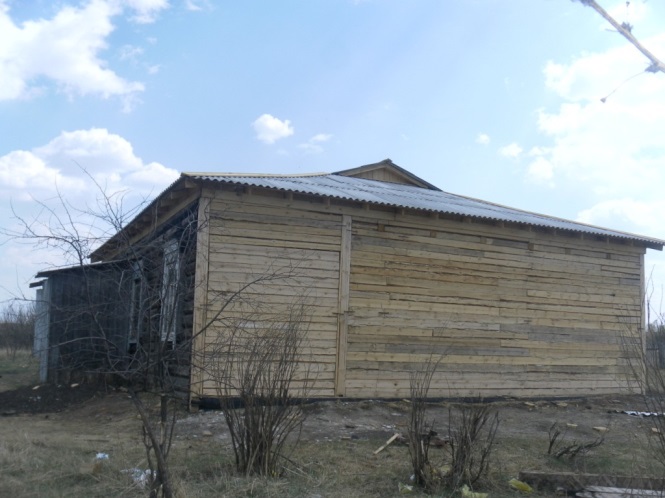 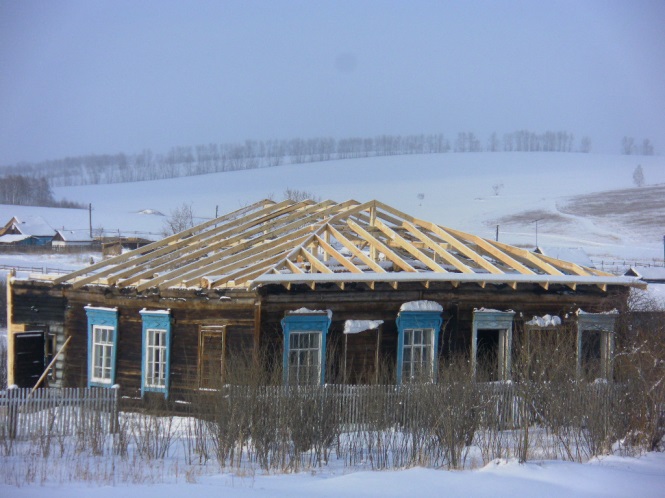 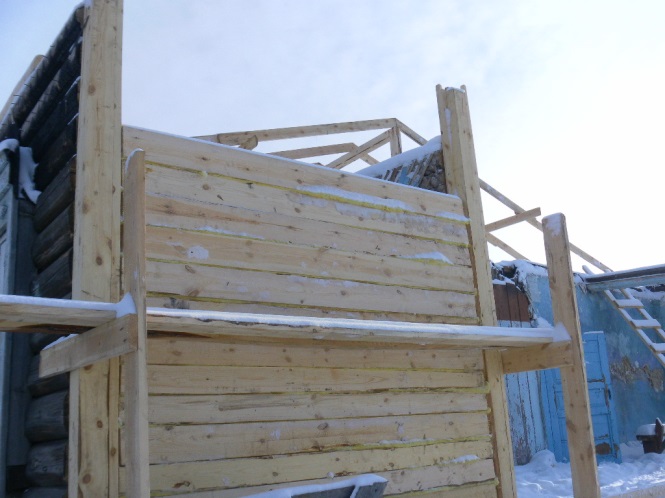 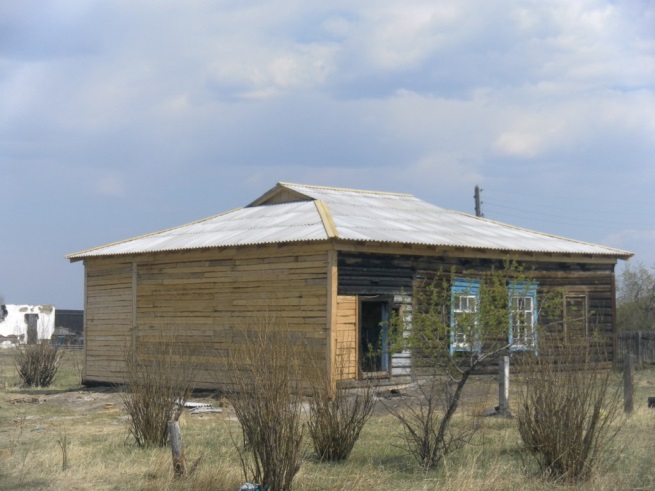 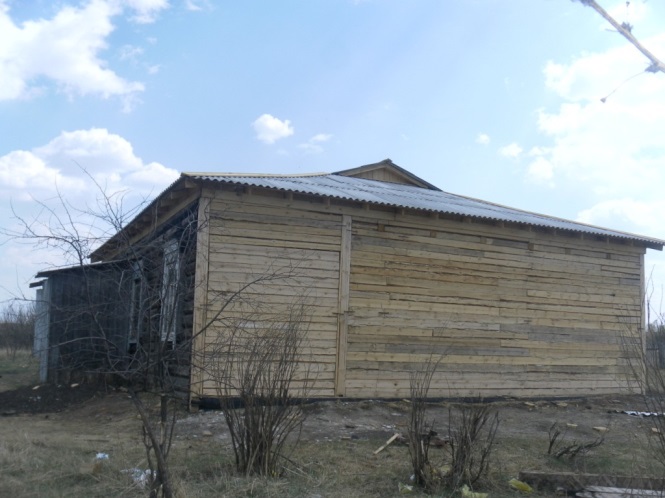 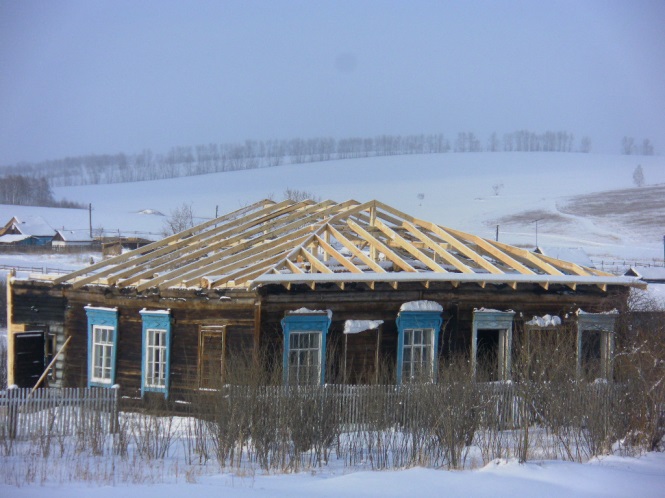 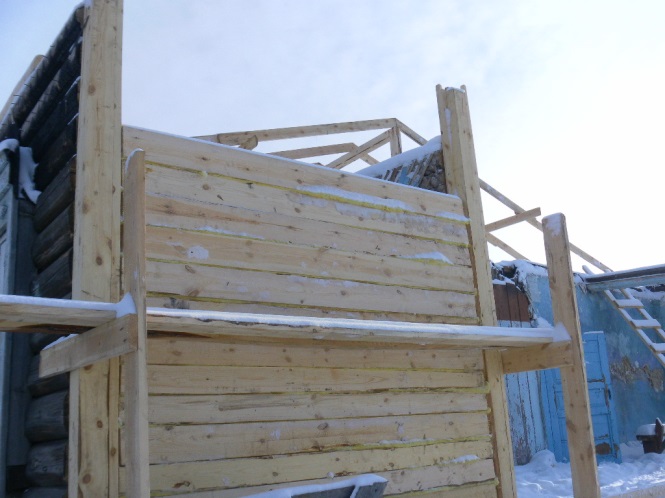 6. Текущий ремонт стены и оконных рам сельского клуба в д. Тютрино Объем финансирования:Всего, 52000,00 рублейВ т.ч. из местного бюджета 0 рублейПодрядчик - ИП Чергисханов А.Д.Срок реализации - 5 декабря 2013Фотографии до: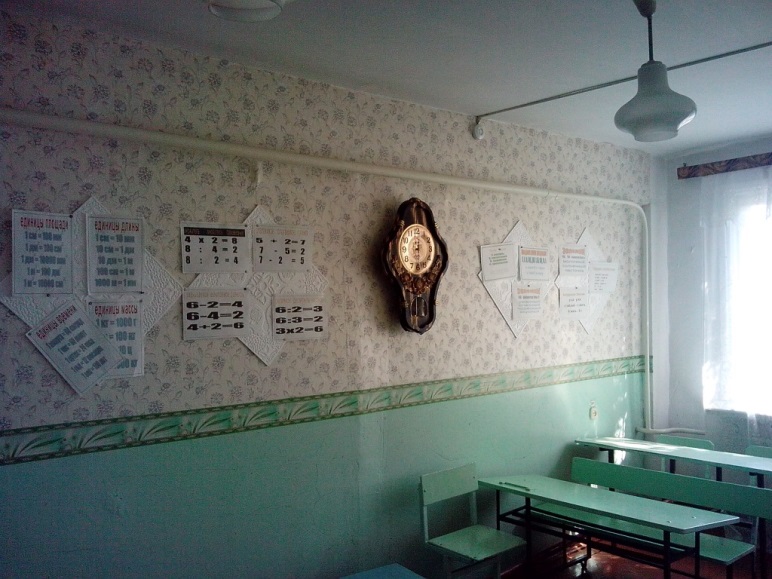 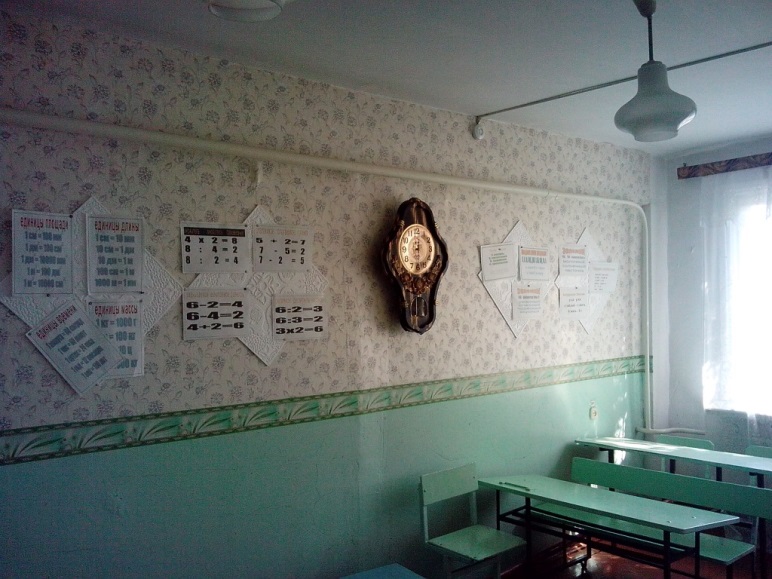 Фотографии после: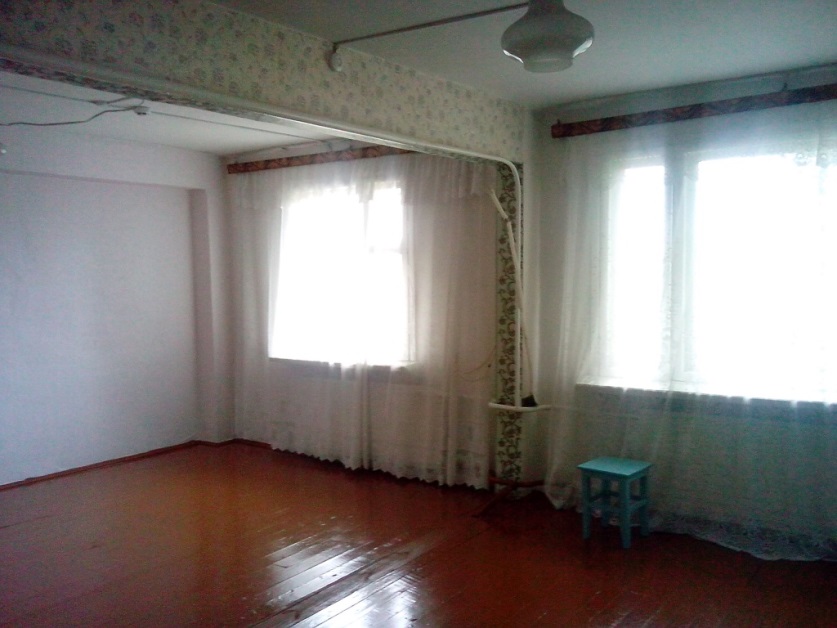 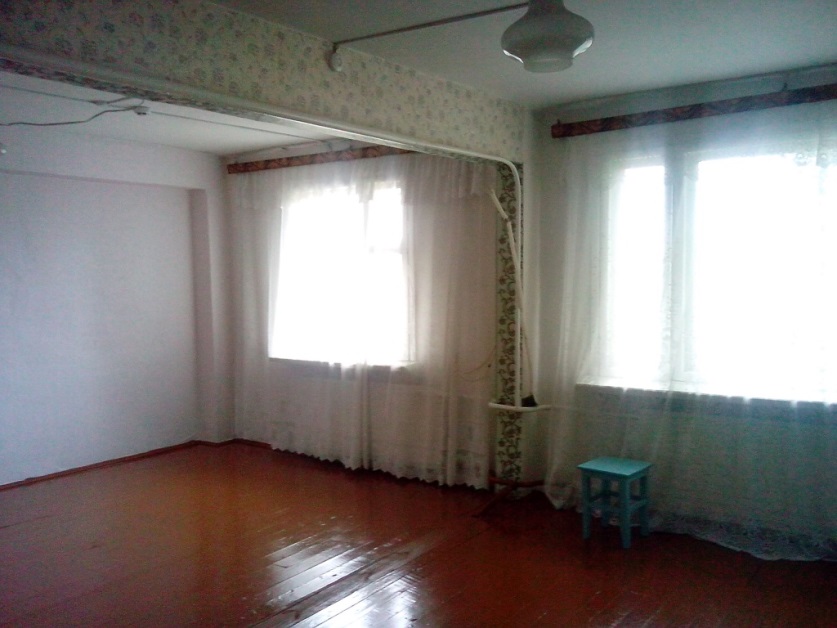 7. Приобретение уличных светильников в с. Могоенок, д. МаломолеваОбъем финансирования:Всего, 66140,00 рублейВ т.ч. из местного бюджета 5120,00 рублейПодрядчик - ООО фирма "Стройблок"Срок реализации - 5 декабря 2013Фотографии до: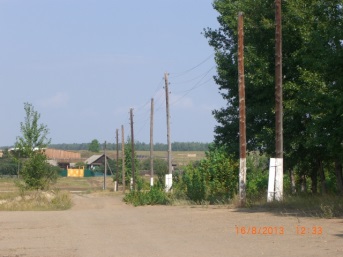 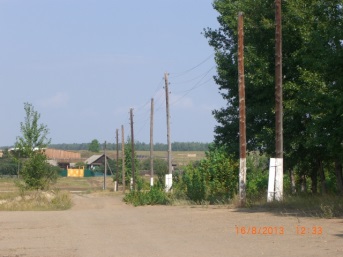 Фотографии после: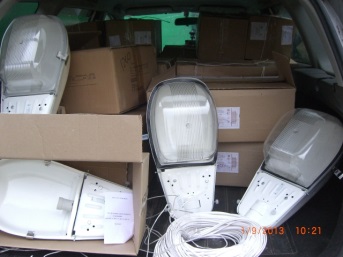 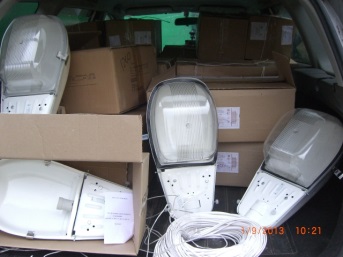 